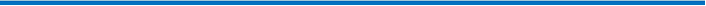 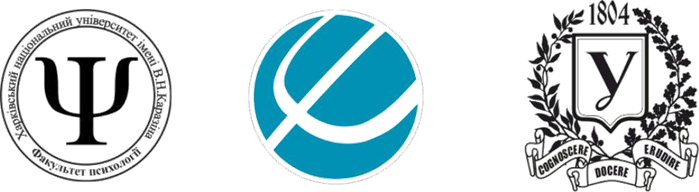 Ministry of Education and Science of UkraineV. N. Karazin Kharkiv National UniversityPsychology facultyScientific Society of Students, Postgraduates, Doctoral Candidates and Young Scientists of the Psychology Faculty Information sheetDear colleges, on the 24th of April, 2020 at V. N. Karazin Kharkiv National University at the psychology department will beThe International Youth Scientific and Practical Conference "Vectors of Psychology - 2020"Students and postgraduate students are invited to participate in the conference.There are intramural and correspondence forms of participation in the conference.The conference has such sections as:General psychology; Applied psychology;Pedagogy;Psychological interdisciplinary communication;Section for school students.In order to participate in the conference it is necessary to:Fill in the participant's application form and send it to the email address psychology_vectors@meta.ua, and fill in the online application form at the address https://forms.gle/xQf86jTsmNVajEu69 Send thesis (the requirements for thesis are listed below) and the application form by the 24th of April, 2020 to the following email address psychology_vectors@meta.ua.Pass anti-plagiarism test.Pay an arrangement fee (200 UAH – for intramural participants (there is a sale -50 UAH for the students of V. N. Karazin Kharkiv National University, the psychology department), 100 UAH – for the correspondence form of participation and for section for school students. Payment details will be sent after sending the theses.According to the results of the conference it is planned to give a certificate of the participation and to publish an electronic abstracts’ collection. The collection will be posted on the server of the Central Scientific Library of V. N. Karazin Kharkiv National University in the University institutional repository "eKhNUIR" between May 1 and May 10.Attention!The repository of the V. N. Karazin Kharkiv National University has its own ISSN 2310-8665. Thus, the repository has the status of a full-fledged electronic publication (a resource that is constantly updated), where you can publish results of researches as it appears in the original source, along with printed publications. Registered participants will be given a certificate of a participant.The program of the conference will be posted on the official website of the Faculty of Psychology, V. N. Kharkiv National University: www-psyhology.univer.kharkov.ua and in Instagram of the official community of the Scientific Society of the Psychology Faculty: @ntu.psy.For more details contact us by e-mail: psychology_vectors@meta.ua or phone number: 050 738 98 20 / 068 908 27 74 (Veronica).REQUESTfor participation in the International Youth Scientific and Practical Conference "Vectors of Psychology-2020"(Kharkiv, April 24, 2020)Full namePlace of study (faculty, course, position)Contact number (with the code of the settlement)E-mailSectionTitle of the report                                                                       Date «_____» _______________ 2020Requirements for thesis:The volume of thesis - up to 3 typed pages, printed in size 14 after 1,5 interval, the size of the fields: left - 20 mm, right - 10 mm, upper and lower - 20 mm. The thesis file is to be written in Microsoft Word, the font is Times New Roman. The thesis must not contain tables, pictures and diagrams; a list of references should be given (up to 5 sources are taken into account in the total amount of thesis, sources must be recorded according to HAC standards). Language: Ukrainian, Russian or English.Sample of thesisSevostyanov P.A.V. N. Karazin Kharkiv National UniversityIndividual human experience as a subject of psychologyTextLiterature: